    Дошкільний навчальний заклад ( ясла- садок) №1 «Дзвіночок»              Комунальної власності Сарненської міської радиКонсультація для батьків на тему:«Безпечна поведінка дітей з вогнем»Підготувала:вихователь Симончук В.В.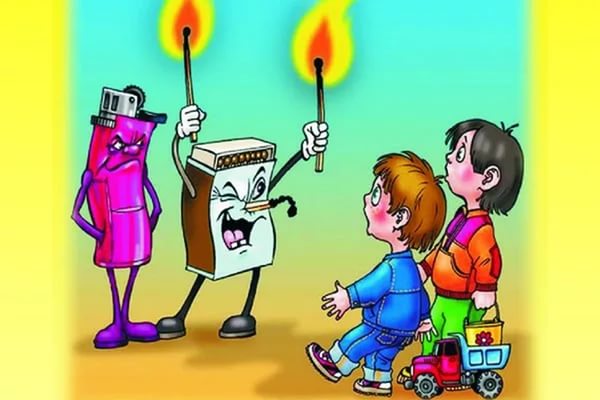 Більшість нещасних випадків з дітьми можна запобігти, передбачаючи все, що може зробити дитина, створивши необхідні умови для безпечної життєдіяльності. У рамках суспільного дошкільного виховання неможливо вирішити все коло проблем, пов'язаних з безпекою дитини, тому велика роль у цьому питанні належить батькам. Сила і стійкість сімейних впливів пов'язана з тим, що вони постійні і тривалі, повторюються в різноманітних життєвих ситуаціях. У родині є об'єктивні можливості включення дітей у побутову господарську діяльність, де і формуються навички безпеки. Дітям дуже подобається повторювати дії дорослих - це допомагає їм самим відчути себе дорослими.Чомусь притягальною силою володіє для дітей вогонь. Спостерігаючи за тим, як користуються вогнем старші - запалюють газову плиту, розводять вогонь у печі, спалюють сміття, -діти хочуть, щоб їм дали спробувати, скажімо, розпалити багаття або запалити сірник.Якщо поблизу трапляється пожежа, дитину так і тягне піти подивитися на вогонь, тому дуже важливо, щоб діти запам'ятали з малих років: із вогнем погані жарти, так як він легко може вийти з-під контролю і стати по-справжньому небезпечним. Маленьким дітям не можна грати з запальничкою і сірниками: від одного запаленого сірника або станеться пожежа, яка охопить килим, фіранки, меблі і, нарешті, всю квартиру, а перелякана дитина просто втече. Ось чому в руках маленьких дітей вогонь особливо небезпечний.Коли дитину віку вчать поводитися з вогнем або коли вона просто стоїть біля запаленої плити, поруч обов'язково повинен бути хто-небудь із старших і уважно спостерігати за ним, щоб не трапилося біди. Треба пам'ятати, що причиною пожежі можуть стати не лише дитячі пустощі з сірниками, запальничками, свічками, але й несправна електропроводка, не вимкнений з електричної мережі електроприлад (чайник, праска, фен, телевізор).Електричний струм, що змушує працювати прилади, - наш помічник, але він може бути небезпечним і навіть викликати пожежу. Запах горілої гуми, паруючий проводок, що нагріваються при роботі розетки і вилки, іскри під час вмикання та вимикання вилки з розетки - все це може призвести до пожежі.Ось деякі правила, які треба дотримуватися:Йдучи з дому, закрийте газові конфорки, вимкніть з розеток всі електроприлади, погасіть світло.Не користуйтеся несправними електроприладами і проводкою.Вставте заглушки на розетки.Не накривайте лампи і світильники тканиною або папером.Не дозволяйте дітям гратися біля новорічної ялинки з петардами, бенгальськими вогнями, хлопавками.Влаштовуйте феєрверки на вулиці подалі від житлових будинків.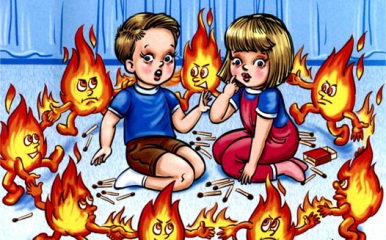 Не зберігайте на кухні легкозаймисті рідини (бензин, гас, лаки, фарби, ацетон, спирт, рідкі олії). Їх слід зберігати в спеціальних пляшках або банках в металевій шафі і подалі від вогню.Якщо в будинку є піч, то ввечері, перед сном, загасіть вогонь повністю.Не сушіть білизну над газовою плитою.Між педагогами та батьками має бути повне взаєморозуміння, так як різні вимоги, що пред'являються дітям в дошкільному закладі і вдома, можуть викликати у них розгубленість, образу або навіть агресивність.З допомогою гри вихователі пропонують дітям наступний алгоритм поведінки: Якщо в будинку щось загорілося -швидко піти або вибігти з кімнати або квартири, розповісти про це дорослим і просити їх зателефонувати за телефоном «101», мамі на роботу;подзвонити з телефону-автомата по телефону «101» і сказати, що в будинку пожежа, при цьому обов'язково треба назвати свою домашню адресу.Якщо в квартирі багато диму -низько пригнувшись, рухатися до дверей, прикриваючи ніс і рот мокрою хусткою, рушником; загорівся одяг - падати і, катаючись, збивати вогонь.Батьки повинні навчити дітей користуватися цим телефоном. Це вміння може виникнути і закріпитися в процесі спеціального тренінгу, при цьому батьки не повинні забувати про профілактику хибних викликів.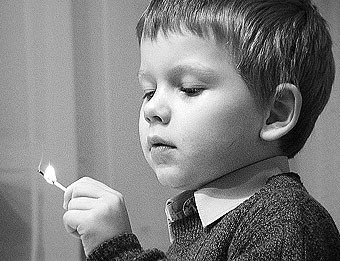 